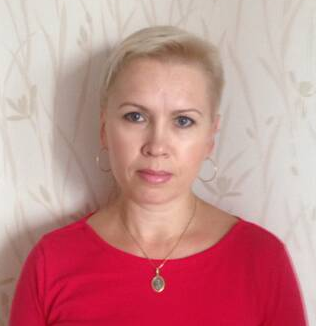                                                 Анкета домработницы       Русу Людмила ИвановнаДата рождения 43 годаПрописка МО, г. КрасногорскФактическое место проживанияМО, г. КрасногорскСемейное положениеЗамужем, два сынаОбразование Опыт работыСреднее – специальное швея2004-2009 г. г. Красногорск. Управляющая в загородном доме.Ведение личного VIP – гардероба работодателя. 2010 -2011г.г. Москва. Помощница по хозяйству, ч/зУход за VIP – гардеробом, уход за детскими вещами. 2011- 2014 гг. Москва. Домодедово.Управляющая в загородном доме, ч/з.2014-2015 гг. Одинцовский р-н. Старшая горничнаяУход за VIP – гардеробом: стирка, утюжение белья, сезонное хранение вещей, сдача вещей в химчистку, прием из химчистки. Раскладка вещей в гардеробных комнатах, ведение журнала регистрации вещей, обуви, кожгалантереи. Сбор вещей в поездки и разбор чемоданов. Знания и уменияДополнительная информацияУход за изделиями из тонких, кашемировых, шелковых и др. тканей. Уход за изделиями со стразами, с вставками. Химчистка - сдавала и принимала гардероб.Укладка гардероба на сезонное хранение.Уход за обувью.Сбор, разбор багажа.Мелкий ремонт одеждыЗнание бытовой химии. Знание бытовой техники.Ответственная, аккуратная, покладистая